NorwayNorwayNorwayFebruary 2027February 2027February 2027February 2027MondayTuesdayWednesdayThursdayFridaySaturdaySunday1234567Carnival891011121314Mother’s Day1516171819202122232425262728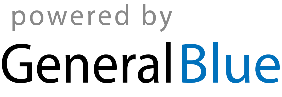 